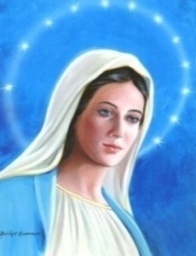 OF CORPUS CHRISTI CATHOLIC CHURCH3550 E. KNOX ROAD    PHOENIX, AZ 85044   480-893-8770    DECEMBER 2015 NEWSLETTER WELCOME - Thank you so much for taking time out of your busy Advent to be with us tonight.  WHEN WE MEET - The first Wednesday of the month, from September through May.  Mass with Father Rey at 6 pm in the church, followed by refreshments and a meeting in the Parish Center.  Please invite a friend or neighbor to join us.DUES - If you have not paid your dues yet, please do so tonight.  Cost for the year is $25.00. Thank you. DECEMBER MEETING – We are having a cookie and ornament exchange, followed by a sing along to Christmas carols with Barb.  Jessica will be playing background music during our social hour.  Non perishable canned and boxed food for St. Vincent de Paul is being collected. REMAINING MEETING DATES 2016January 6, 2016 - Speaker from Catholic Charities on the Corporal Works of MercyFebruary 3, 2016 - Ice Cream Social and pink elephant exchangeMarch 2, 2016April 6, 2016May 4, 2016 - Installation of officersOTHER IMPORTANT DATES December 5, Saturday - CHRISTMAS PARTY at Four Points by Sheraton, cost $30 each.  TONIGHT IS YOUR LAST CHANCE TO BUY TICKETS!!December 19 and 20 - sell poinsettias after masses. Please sign up to help. OUR THEME FOR THE YEAR IS MERCY All speakers will be talking about MERCY in some way and how we can show MERCY to others.  December 8th is the beginning of the “YEAR OF MERCY.”PRAYER PARTNERS - If you missed the October meeting and want a prayer partner, there is still time.  We have a few names left.  Come see one of the officers after the meeting to get your prayer partner's name.  If you drew a name in October, remember to pray for them. I’m sure we are all feeling the blessings from the extra prayers!!THANK YOU TO THOSE THAT BROUGHT DONATIONS FOR MAGGIE’S PLACE AT THE NOVEMBER MEETING!!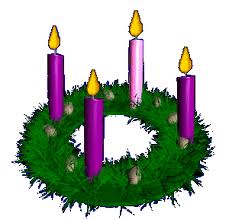 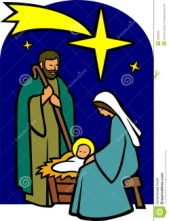 We want to wish all of you a joyful and peaceful MERRY CHRISTMAS and healthy HAPPY NEW YEAR !!                             2015 - 2016 OFFICERSREGINA LYNDE - PRESIDENT    			480-759-5719	EMAIL:  WSCCCCPRESIDENT@GMAIL.COMANITA HAYES - VICE PRESIDENT    			480-598-8747		EMAIL:  WSCCCCVICEPRESIDENT@GMAIL.COMSHARON OLSEN - SECRETARY/TREASURER 		602-573-5212		EMAIL:  WSCCCCSECRETARY@GMAIL.COM